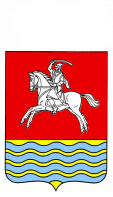 АДМИНИСТРАЦИЯ КУМЫЛЖЕНСКОГО МУНИЦИПАЛЬНОГО РАЙОНА ВОЛГОГРАДСКОЙ ОБЛАСТИПОСТАНОВЛЕНИЕот 18.04.2019 г.  № 238Рассмотрев заявление о предоставлении разрешения на условно разрешенный вид использования «магазины» в отношении земельного участка площадью 711 кв. м с кадастровым номером 34:24:070204:2304, расположенного по адресу: Волгоградская область, Кумылженский район, ст-ца Кумылженская, ул. Колхозная, 46а, находящегося в границе территориальной зоны застройки  индивидуальными жилыми  домами и личными подсобными хозяйствами (Ж -1 ) ,  принадлежащего на праве собственности Мамедову Аязу  Фахраддин Оглы, и , руководствуясь Градостроительным кодексом Российской Федерации, Федеральным законом от 06.10.2003 № 131-ФЗ «Об общих принципах организации местного самоуправления в Российской Федерации»,   Правилами землепользования и застройки Кумылженского сельского поселения Кумылженского муниципального района Волгоградской области, утвержденными решением Совета Кумылженского сельского поселения от 07 июня  2012г   №-43/84-2-С «Об утверждении Правил землепользования и застройки  Кумылженского сельского поселения Кумылженского муниципального района Волгоградской области», Решением Кумылженской районной	 Думы от 27.06.2018г № 54/310-РД «Об утверждении Положения о проведении публичных слушаний или общественных обсуждений по проектам генеральных планов,проектам правил землепользования и застройки, проектам планировки территории, проектам межевания территории, проектам решений о предоставлении разрешения на условно разрешенный вид использования земельного участка или объекта капитального строительства, проектам решений о предоставлении разрешения на отклонение от предельных параметров разрешенного строительства реконструкции объектов капитального строительства на территории Кумылженского муниципального района Волгоградской области", на основании заключения о результатах публичных слушаний по вопросу предоставления разрешения на условно разрешенный вид использования земельного участка  от 17.04.2019гпостановляю:1.   Отказать в предоставлении   разрешения    на условно разрешенный вид использования «магазины»(4.4-код разрешенного использования) в отношении земельного участка площадью 711 кв. м с кадастровым номером 34:24:070204:2304, расположенного по адресу: Волгоградская область, Кумылженский район, ст-ца Кумылженская, ул. Колхозная, 46а, находящегося в границе территориальной зоны застройки  индивидуальными жилыми  домами и личными подсобными хозяйствами (Ж -1 ),  принадлежащего на праве собственности Мамедову Аязу  Фахраддин Оглы.	2.     Опубликовать настоящее постановление в районной газете «Победа»  в течение 15 дней с даты  его принятия, а также разместить  на сайте Кумылженского муниципального района в сети Интернет. 3.    Контроль за исполнением постановления возложить на   первого заместителя главы - начальника отдела ЖКХ и строительства        администрации Кумылженского муниципального района   С.В. Горбова. Об отказе в  предоставлении разрешения   на условно разрешенный вид использования земельного участка и объекта капитального строительства на земельном участке с кадастровым номером  34:24:070204:2304,расположенном по адресу: Волгоградская область,Кумылженский район, ст-ца Кумылженская,ул. Колхозная, 46а.Глава Кумылженского муниципального района		В.В.ДенисовНачальник правового отделаИ.И.Якубова